JURNAL ILMIAHPELAKSANAAN PENGANGKATAN KEPALA SKPD (Satuan Kerja Perangkat Daerah ) DITINJAU DARI HUKUM KEPEGAWAIAN (Studi di Kabupaten Dompu)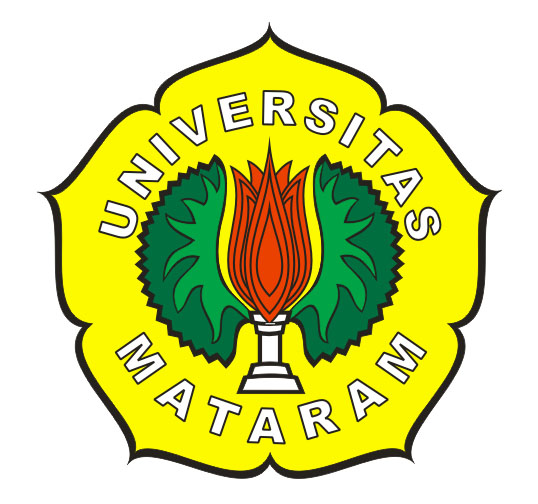 Oleh:SUFANDI  (D1A. 109.210)FAKULTAS HUKUM UNIVERSITAS MATARAM MATARAM2013Halaman PengesahanPELAKSANAAN PENGANGKATAN KEPALA SKPD (Satuan Kerja Perangkat Daerah ) DITINJAU DARI HUKUM KEPEGAWAIAN (Studi di Kabupaten Dompu)Oleh:SUFANDI  (D1A. 109.210)Menyetujui, ABSTRAKProses pengangkatan Kepala Satuan Kerja Perangkat Daerah mempunyai dasar dan persyaratan tertentu sebagai pertimbangan oleh Pejabat yang berwenang. Penelitian ini bertujuan untuk mengkaji dan menganalisis penerapan dari norma-norma Hukum Kepegawaian dalam pengangkatan SKPD sesuai dengan peraturan perundang-undangan yang berlaku melalui pendekatan-pendekatan yang berdasarkan metode penelitian hukum empiris. Dalam pengangkatan Sekretaris Daerah Kabupaten Dompu pemerintah berpedoman pada Peraturan Menteri Nomor 05 Tahun 2005 tentang Pedoman Penilaian Calon Sekretaris Daerah Provinsi dan Kabupaten/Kota sedangkan dalam pengangkatan Kepala Dinas Kependudukan dan Catatan Sipil pemerintah mengacu pada ketentuan Pasal 5 Peraturan Menteri Dalam Negeri Nomor 18 tahun 2010 Tentang Pedoman Pengangkatan dan Pemberhentian serta tugas pokok Pejabat Pencatatan Sipil dan Petugas Registrasi. Adapun faktor yang menjadi dasar pertimbangan dalam pengangkatan Kepala SKPD di Kabupaten Dompu adalah faktor senioritas dalam kepangkatan, faktor usia dan faktor Pendidikan dan Pelatihan /Diklat Jabatan serta faktor pengalaman. Dari hasil penelitia tersebut dapat disimpulkan bahwa pelaksanaan pengangkatan Kepala Satuan Kerja Perangkat Daerah di Kabupaten Dompu telah sesuai dengan yang diamanatkan dalam ketentuan hukum Kepegawaian. Kata Kunci :  Pengangkatan Kepala SKPD Kabupaten Dompu ABSTRACT
The process of appointment of the Head of the regional work units have basic and specific requirements for consideration by the competent authority. This study aims to examine and analyze the implementation of norms in the appointment of Civil Service Law of Regional Working Units in accordance with the legislation in force through approaches based on empirical legal research methods. In the appointment of District Secretary Dompu government guided by the Ministerial Regulation number 05 Year 2005 on Guidelines for Assessment of Proposed Provincial Secretary and District / City while in the appointment of the Head of Civil Registration government refers to the provisions of Article 5 of Regulation of the Minister of Home Affairs number 18 of 2010 Concerning guidelines for Appointment and Dismissal of Officers and duties Civil Registration and Registration Officer. The factors on which the consideration in the appointment of the Head of Dompu on education is a factor in seniority in rank, age factor and factor Education and Training/Job Training and experience factor. From the results, we can conclude empirically that the implementation of the appointment of the Head of Regional Working Units in Dompu been mandated in accordance with the legal provisions of Civil Service.Keywords: Appointment of Chief SKPD DompuDAFTAR ISI HALAMAN JUDUL......................................................................................................iLEMBAR PENGESAHAN...........................................................................................iiRINGKASAN...............................................................................................................iiiDAFTAR ISI.................................................................................................................ivPENDAHULUAN.....................................................................................................1PEMBAHASAN…………………………………………………………………...3PENUTUP...............................................................................................................13DAFTAR PUSTAKA